.RIGHT MAMBO FORWARD, LEFT MAMBO BACK, RIGHT STEP FORWARD, PIVOT ½ LEFT, RIGHT LOCKING TRIPLELEFT MAMBO FORWARD, RIGHT MAMBO BACK, LEFT STEP FORWARD, PIVOT ½ RIGHT, LEFT LOCKING TRIPLE1½ PADDLE TURN WITH FINGER SNAPS, RIGHT KICK & LEFT HEEL & RIGHT TOE & LEFT HEELAs you start the paddle turn, raise your arms; then keep them raised as you snap fingers throughout the turnLower arms to regular position as you start the next pattern& ¼ TURN RIGHT/RIGHT KICK & LEFT HEEL & RIGHT TOE & LEFT HEEL, & RIGHT KICK & LEFT CROSS, & SYNCOPATED HEEL SWIVELSREPEATTouch Me Tonight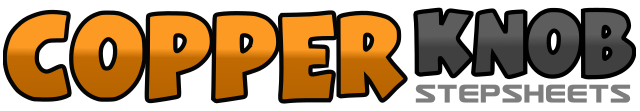 .......Count:32Wall:4Level:Intermediate.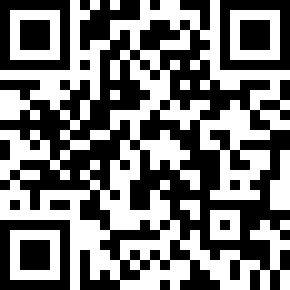 Choreographer:John Robinson (USA)John Robinson (USA)John Robinson (USA)John Robinson (USA)John Robinson (USA).Music:Óyeme - Enrique IglesiasÓyeme - Enrique IglesiasÓyeme - Enrique IglesiasÓyeme - Enrique IglesiasÓyeme - Enrique Iglesias........1&2Right rock forward, left step in place, right step home3&4Left rock back, right step in place, left step home5-6Right step forward ; pivot ½ left shifting weight to left7&8Step right forward, left lock step behind right, step right forward1&2Left rock forward, right step in place, left step home3&4Right rock back, left step in place, right step home5-6Left step forward ; pivot ½ right shifting weight to right7&8Step left forward, right lock step behind left, step left forward&1&2Right small hitch/raising arms, pivot ¼ left tapping right toe side right/ snap fingers, right small hitch, pivot ¼ left tapping right toe side right/ snap fingers&3&4Right small hitch, pivot ½ left tapping right toe side right/snap fingers, right small hitch, pivot ½ left tapping right toe side right/snap fingers5&6Right sharp kick forward, right step home, left heel tap forward&7&8Left step home, right toe tap next to left, bending left knee slightly, right step in place, straightening left leg, left heel tap forward&1&2Left step home turning ¼ right, right sharp kick forward, right step home, left heel tap forward&3&4Left step home, right toe tap next to left, bending left knee slightly, right step in place, straightening left leg, left heel tap forward&5&6Left step home, right sharp kick toward right diagonal, right step home, left step across right&7&8Right touch next to left, with weight on balls of feet, swivel heels right, swivel heels left, swivel heels right, placing weight on left